26.09.2023 на территории МКУ "КСК" состоялся прием нормативов ГТО среди учащихся ГБПОУ СО "Красноярский Государственный техникум". Студенты техникума выполняли комплекс нормативных упражнений ,который включал в себя:
1. Бег на 60 м;
2. Кросс (2 км для девушек и 3 км юноши);
3. Подтягивания на перекладине;
4. Наклоны на гимнастической скамье из положения стоя;
5. Прыжки в длину (с места).
По итогам сдачи нормативов ГТО ребята показали высокий уровень физической подготовки и достигли значимых результатов для получения наградных знаков.#ГТО63#СпортНормаЖизни#НовостиГТО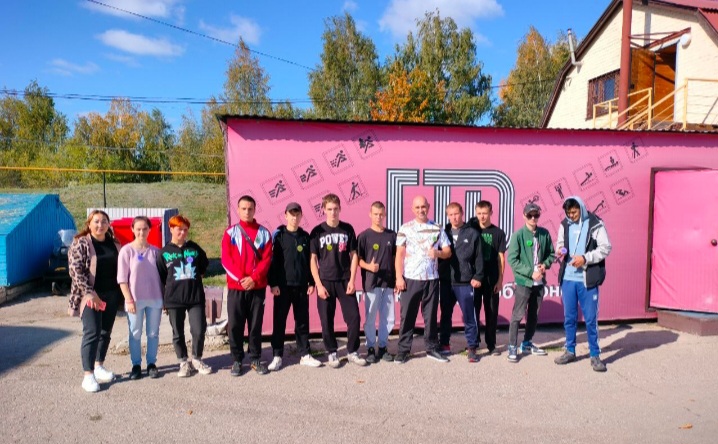 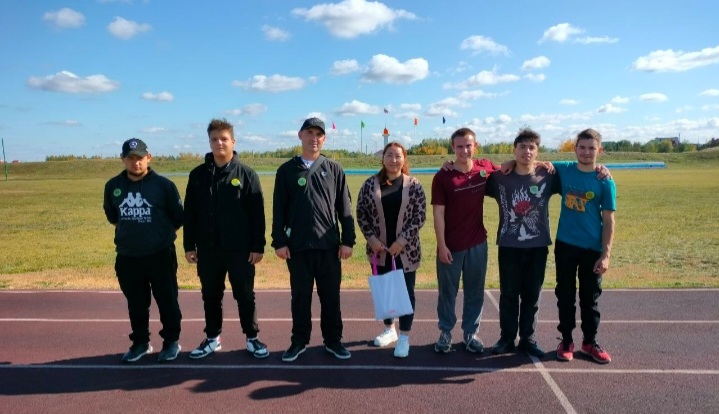 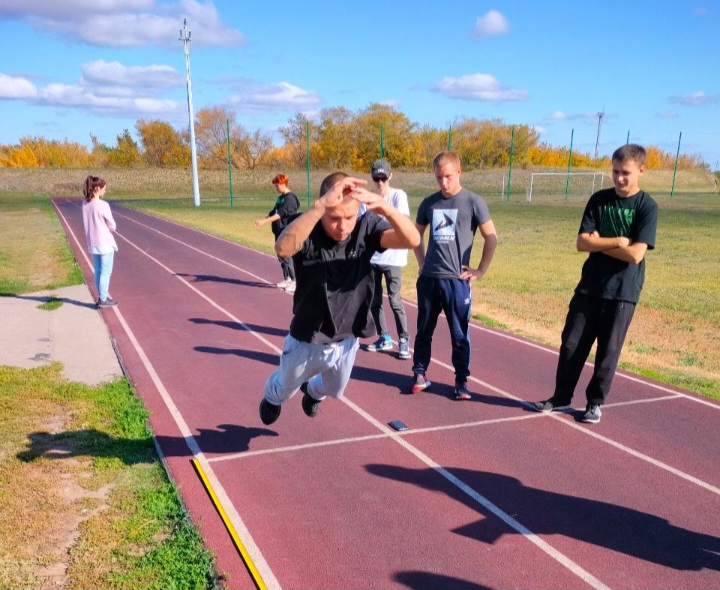 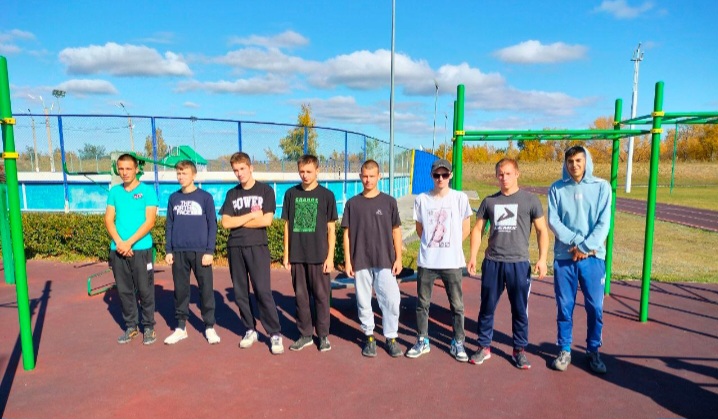 